20.041. Słoneczniki z talerzyka papierowegoDo wykonania słonecznika potrzebne będą:talerzyk papierowypestki słonecznikakolorowy papierklejfarbypędzelek nożyczki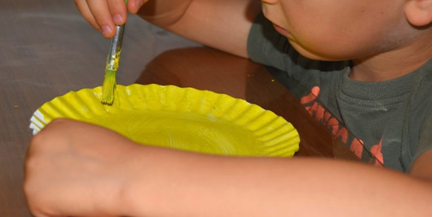 Talerzy papierowy malujemy żółtą farbą i odkładamy do wyschnięcia.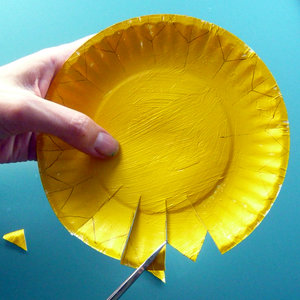 Po wyschnięciu talerzyka wycinamy płatki. Dla ułatwienia płatki można narysować ołówkiem, a następnie wyciąć po narysowanych liniach.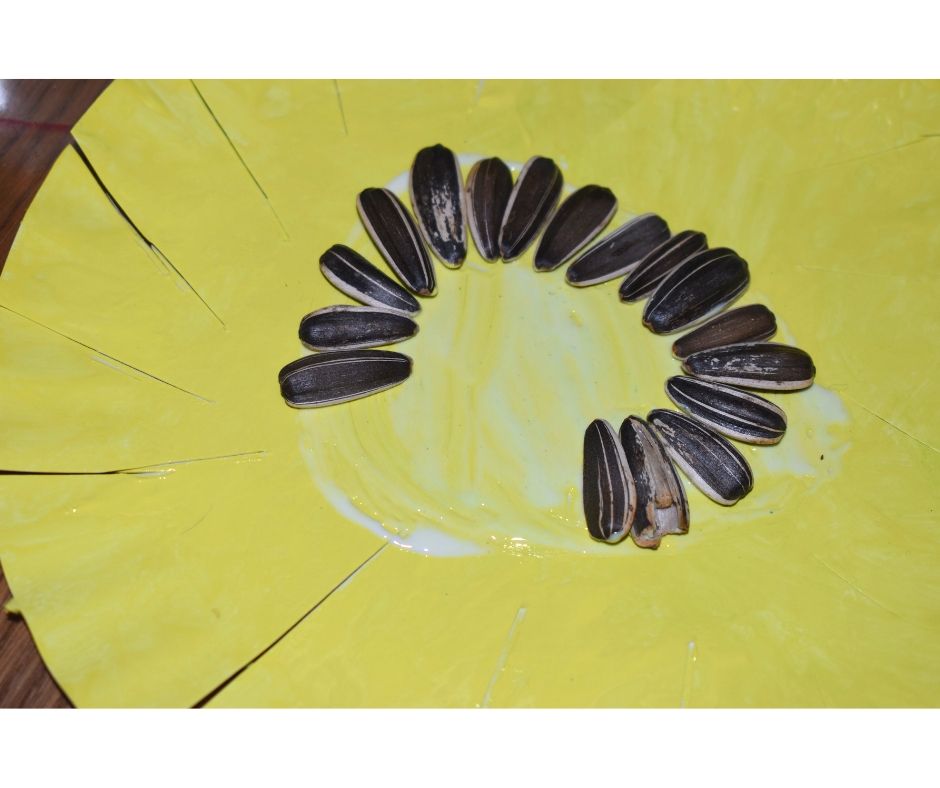 Następnie na wycięty kwiat naklejamy pestki słonecznika, tak aby powstał jego środek.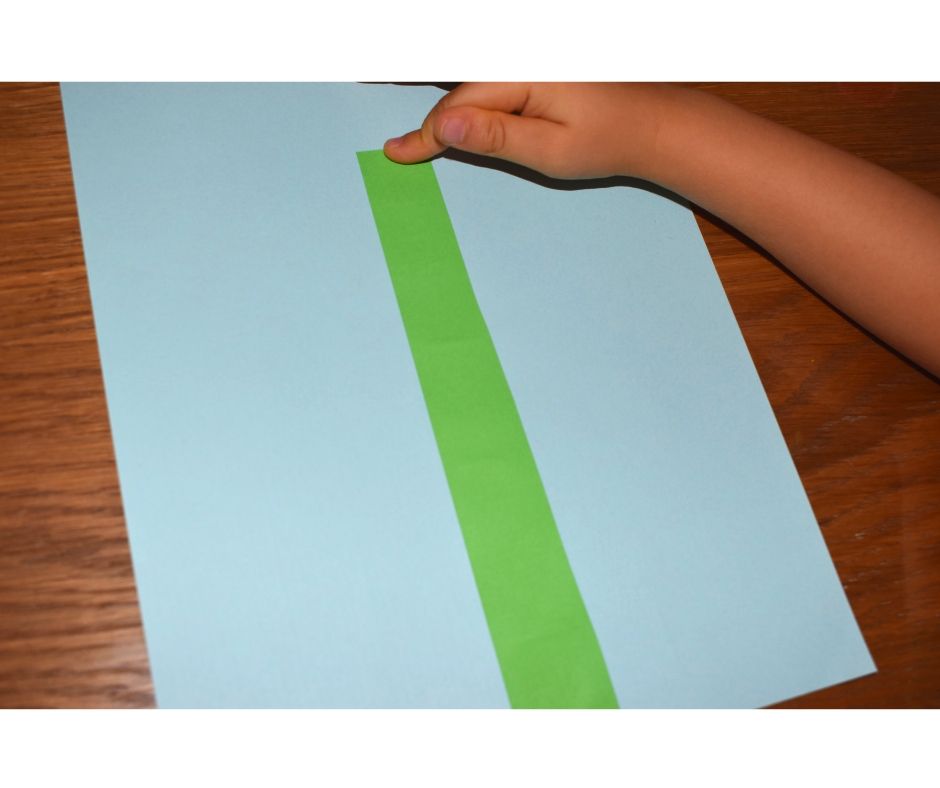 Z zielonego papieru wycinamy łodygę i przyklejamy na kolorowy papier.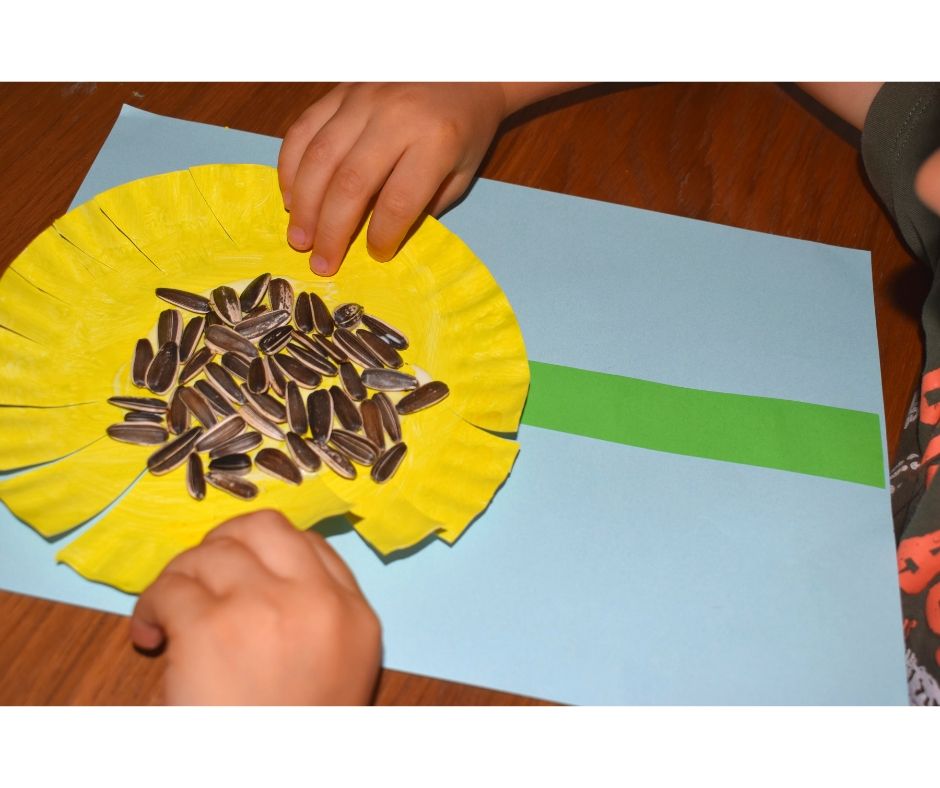 Następnie żółtą część kwiatka doklejamy do łodygi znajdującej się na kolorowym papierze.Oto efekt końcowy pracy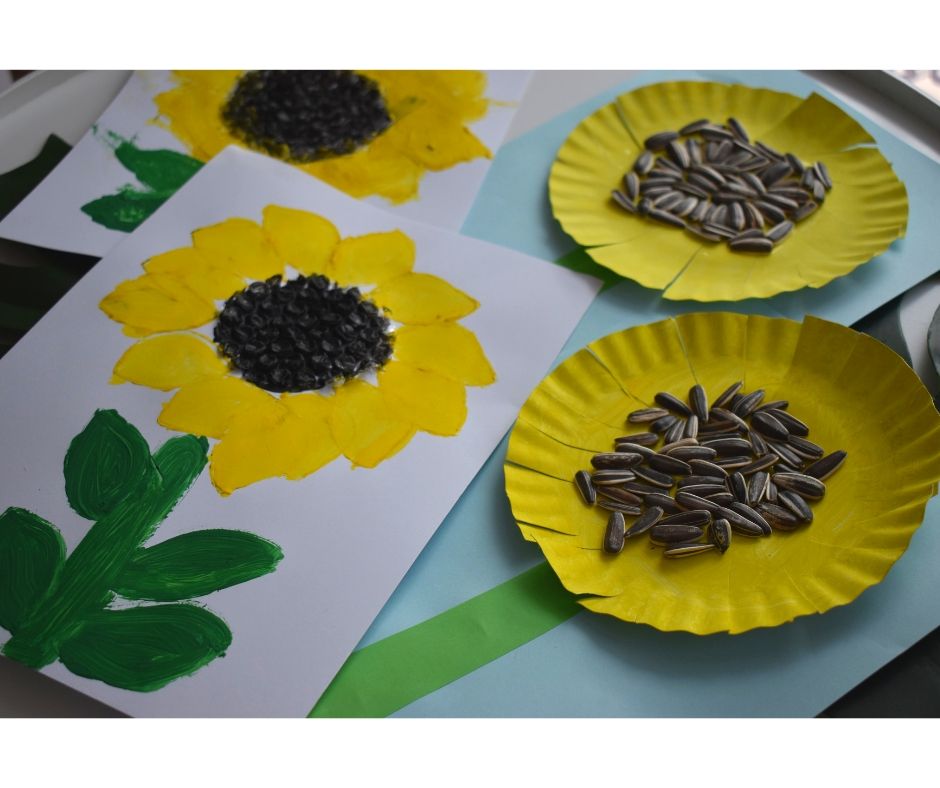 